Create Company Profile Online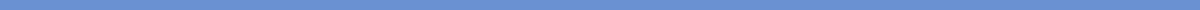 Company Profile: NextGen InnovationsWelcome to NextGen InnovationsNextGen Innovations is a forward-thinking technology company dedicated to shaping the future through innovative solutions. Established in 2010 and headquartered in San Francisco, California, we specialize in developing cutting-edge software and hardware products designed to push the boundaries of what's possible.Our BackgroundFrom a modest beginning as a startup with a bold vision, NextGen Innovations has grown into a leader in the tech industry. Our journey has been marked by relentless innovation, a commitment to quality, and a deep understanding of our customers' needs.Products and ServicesWe offer a wide range of products and services, including:Smart Home Devices: Revolutionizing home automation with intuitive, user-friendly products.Software Solutions: Customizable software solutions for businesses, including CRM systems, data analytics tools, and more.Wearable Technology: Advanced wearable devices that enhance everyday life, from fitness tracking to augmented reality experiences.Our MissionTo empower individuals and businesses to achieve their highest potential through innovative technology that simplifies and enriches their lives.Our VisionTo be at the forefront of technological innovation, setting new standards for what is possible and inspiring a future where technology creates limitless opportunities for growth and exploration.Our ValuesInnovation: Constantly seeking out new ideas and challenges.Quality: Commitment to excellence in every product we create and service we offer.Integrity: Conducting our business with honesty and transparency.Collaboration: Fostering a culture of teamwork and shared success.Sustainability: Prioritizing eco-friendly practices in our operations and product designs.AchievementsIndustry Awards: Winner of multiple innovation awards for our smart home devices and software solutions.Patents: Holder of over 50 patents in technology and design.Global Reach: Products available in over 30 countries, with dedicated support teams providing exceptional service.Meet Our TeamJane Doe, CEO: A visionary leader with over 20 years of experience in technology and entrepreneurship.John Smith, CTO: Spearheading our technology development with a focus on innovation and quality.Emily Johnson, Head of Design: Leading our design team in creating intuitive and aesthetically pleasing products.Join UsAt NextGen Innovations, we're always looking for passionate and talented individuals to join our team. Explore career opportunities with us and be part of shaping the future of technology.Contact UsFor more information about our products, services, or career opportunities, please visit our website at NextGenInnovations.com or connect with us on social media.